REPUBLIKA  SLOVENIJA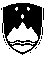 STROKOVNI SVET RS ZA SPLOŠNO IZOBRAŽEVANJE 1000 Ljubljana, Masarykova 16Datum: 17. 3. 2022Številka: 013-2/2022/17Republika Slovenija, Strokovni svet Republike Slovenije za splošno izobraževanje, Masarykova 16, 1000 Ljubljana, izdaja na podlagi 25. člena Zakona o organizaciji in financiranju vzgoje in izobraževanja (Uradni list RS, št. 16/07 – uradno prečiščeno besedilo, 36/08, 58/09, 64/09 – popr., 65/09 – popr., 20/11, 40/12 – ZUJF, 57/12 – ZPCP-2D, 47/15, 46/16, 49/16 – popr., 25/17 – ZVaj, 123/21, 172/21 in 207/21) ter Pravilnika o potrjevanju učbenikov (Uradni list RS, 34/2015 in 27/2017) na predlog Zavoda Republike Slovenije za šolstvo, Poljanska 28, 1000 Ljubljana, v zadevi potrditve učbenikov, naslednji S K L E Po neuporabnosti učbenika potrjenega s sklepom SS 6130-1/2009/171I.Strokovni svet Republike Slovenije za splošno izobraževanje je na svoji 220. seji dne 17. 3. 2022 na podlagi 25. člena Zakona o organizaciji in financiranju vzgoje in izobraževanja (Uradni list RS, št. 16/07 – uradno prečiščeno besedilo, 36/08, 58/09, 64/09 – popr., 65/09 – popr., 20/11, 40/12 – ZUJF, 57/12 – ZPCP-2D, 47/15, 46/16, 49/16 – popr., 25/17 – ZVaj, 123/21, 172/21 in 207/21) ter 14. in 15. člena Pravilnika o potrjevanju učbenikov (Uradni list RS, 34/2015 in 27/2017) – sprejel sklep št. 013-2/2022/17 o neuporabnosti učbenika:naslov:	SPOZNAVANJE OKOLJA 1, učbenik za spoznavanje okolja v 1. razredu osnovne šole, prilagojeni izobraževalni program z nižjim izobrazbenim standardomvrsta programa:	vzgoja in izobraževanje mladostnikov in otrok s posebnimi potrebamipredmet:	spoznavanje okoljarazred/letnik:	1.avtor:	Mojca Đukičzaložnik:	ZAVOD RS ZA ŠOLSTVO, Poljanska 28, 1000 LjubljanaO b r a z l o ž i t e v:Strokovni svet Republike Slovenije za splošno izobraževanje je, na osnovi predloga Komisije za učbenike, ugotovil, da:je vloga oddana v postopek potrjevanja v skladu z 15. členom Pravilnika o potrjevanju učbenikov,je prejela negativno oceno o skladnosti učbenika s cilji, standardi znanja in vsebinami, opredeljenimi v posodobljenem učnem načrtu oziroma katalogu znanja.Glede na zgoraj navedeno je Strokovni svet Republike Slovenije za splošno izobraževanje odločil kot izhaja iz izreka tega sklepa.Pravni pouk: Zoper ta sklep je v roku 15 dni od prejema dovoljena, v skladu z 19. členom pravilnika, pritožba na Ministrstvo za izobraževanje, znanost in šport, Masarykova 16, 1000 Ljubljana.Postopek vodila: Komisija za učbenike	dr. Kristjan Musek Lešnik l. r.	predsednik Strokovnega sveta RS 	za splošno izobraževanjePriloga: Ugotovitve ustreznosti že potrjenih učbenikov, ZRSŠVročiti:predlagateljuzaložbi Komisiji za učbenike (skupaj s celotno dokumentacijo)arhiv Strokovnega sveta RS za splošno izobraževanje arhiv MIZREPUBLIKA  SLOVENIJASTROKOVNI SVET RS ZA SPLOŠNO IZOBRAŽEVANJE 1000 Ljubljana, Masarykova 16Datum:   17. 3. 2022Številka: 013-2/2022/18Republika Slovenija, Strokovni svet Republike Slovenije za splošno izobraževanje, Masarykova 16, 1000 Ljubljana, izdaja na podlagi 25. člena Zakona o organizaciji in financiranju vzgoje in izobraževanja (Uradni list RS, št. 16/07 – uradno prečiščeno besedilo, 36/08, 58/09, 64/09 – popr., 65/09 – popr., 20/11, 40/12 – ZUJF, 57/12 – ZPCP-2D, 47/15, 46/16, 49/16 – popr., 25/17 – ZVaj, 123/21, 172/21 in 207/21) ter Pravilnika o potrjevanju učbenikov (Uradni list RS, 34/2015 in 27/2017) na predlog Zavoda Republike Slovenije za šolstvo, Poljanska 28, 1000 Ljubljana, v zadevi potrditve učbenikov, naslednji S K L E Po neuporabnosti učbenika potrjenega s sklepom SS 6130-1/2009/172I.Strokovni svet Republike Slovenije za splošno izobraževanje je na svoji 220. seji dne 17. 3. 2022 na podlagi 25. člena Zakona o organizaciji in financiranju vzgoje in izobraževanja (Uradni list RS, št. 16/07 – uradno prečiščeno besedilo, 36/08, 58/09, 64/09 – popr., 65/09 – popr., 20/11, 40/12 – ZUJF, 57/12 – ZPCP-2D, 47/15, 46/16, 49/16 – popr., 25/17 – ZVaj, 123/21, 172/21 in 207/21) ter 14. in 15. člena Pravilnika o potrjevanju učbenikov (Uradni list RS, 34/2015 in 27/2017) – sprejel sklep št. 013-2/2022/18 o neuporabnosti učbenika:naslov:	SPOZNAVANJE OKOLJA 2, učbenik za spoznavanje okolja v 2. razredu osnovne šole, prilagojeni izobraževalni program z nižjim izobrazbenim standardomvrsta programa:	vzgoja in izobraževanje mladostnikov in otrok s posebnimi potrebamipredmet:	spoznavanje okoljarazred/letnik:	2.avtor:	Alenka Vidic Grmekzaložnik:	ZAVOD RS ZA ŠOLSTVO, Poljanska 28, 1000 LjubljanaO b r a z l o ž i t e v:Strokovni svet Republike Slovenije za splošno izobraževanje je, na osnovi predloga Komisije za učbenike, ugotovil, da:je vloga oddana v postopek potrjevanja v skladu z 15. členom Pravilnika o potrjevanju učbenikov,je prejela negativno oceno o skladnosti učbenika s cilji, standardi znanja in vsebinami, opredeljenimi v posodobljenem učnem načrtu oziroma katalogu znanja.Glede na zgoraj navedeno je Strokovni svet Republike Slovenije za splošno izobraževanje odločil kot izhaja iz izreka tega sklepa.Pravni pouk: Zoper ta sklep je v roku 15 dni od prejema dovoljena, v skladu z 19. členom pravilnika, pritožba na Ministrstvo za izobraževanje, znanost in šport, Masarykova 16, 1000 Ljubljana.Postopek vodila: Komisija za učbenike	dr. Kristjan Musek Lešnik l. r.	predsednik Strokovnega sveta RS 	za splošno izobraževanjePriloga: Ugotovitve ustreznosti že potrjenih učbenikov, ZRSŠVročiti:predlagateljuzaložbi Komisiji za učbenike (skupaj s celotno dokumentacijo)arhiv Strokovnega sveta RS za splošno izobraževanje arhiv MIZREPUBLIKA  SLOVENIJASTROKOVNI SVET RS ZA SPLOŠNO IZOBRAŽEVANJE 1000 Ljubljana, Masarykova 16Datum:   17. 3. 2022Številka: 013-2/2022/19Republika Slovenija, Strokovni svet Republike Slovenije za splošno izobraževanje, Masarykova 16, 1000 Ljubljana, izdaja na podlagi 25. člena Zakona o organizaciji in financiranju vzgoje in izobraževanja (Uradni list RS, št. 16/07 – uradno prečiščeno besedilo, 36/08, 58/09, 64/09 – popr., 65/09 – popr., 20/11, 40/12 – ZUJF, 57/12 – ZPCP-2D, 47/15, 46/16, 49/16 – popr., 25/17 – ZVaj, 123/21, 172/21 in 207/21) ter Pravilnika o potrjevanju učbenikov (Uradni list RS, 34/2015 in 27/2017) na predlog Zavoda Republike Slovenije za šolstvo, Poljanska 28, 1000 Ljubljana, v zadevi potrditve učbenikov, naslednji S K L E Po neuporabnosti učbenika potrjenega s sklepom SS 6130-1/2010/39I.Strokovni svet Republike Slovenije za splošno izobraževanje je na svoji 220. seji dne 17. 3. 2022 na podlagi 25. člena Zakona o organizaciji in financiranju vzgoje in izobraževanja (Uradni list RS, št. 16/07 – uradno prečiščeno besedilo, 36/08, 58/09, 64/09 – popr., 65/09 – popr., 20/11, 40/12 – ZUJF, 57/12 – ZPCP-2D, 47/15, 46/16, 49/16 – popr., 25/17 – ZVaj, 123/21, 172/21 in 207/21) ter 14. in 15. člena Pravilnika o potrjevanju učbenikov (Uradni list RS, 34/2015 in 27/2017) – sprejel sklep št. 013-2/2022/19 o neuporabnosti učbenika:naslov:	SPOZNAVANJE OKOLJA 3, učbenik za spoznavanje okolja v 3. razredu osnovne šole, prilagojeni izobraževalni program z nižjim izobrazbenim standardomvrsta programa:	vzgoja in izobraževanje mladostnikov in otrok s posebnimi potrebamipredmet:	spoznavanje okoljarazred/letnik:	3.avtor:	Urška Lahzaložnik:	ZAVOD RS ZA ŠOLSTVO, Poljanska 28, 1000 LjubljanaO b r a z l o ž i t e v:Strokovni svet Republike Slovenije za splošno izobraževanje je, na osnovi predloga Komisije za učbenike, ugotovil, da:je vloga oddana v postopek potrjevanja v skladu z 15. členom Pravilnika o potrjevanju učbenikov,je prejela negativno oceno o skladnosti učbenika s cilji, standardi znanja in vsebinami, opredeljenimi v posodobljenem učnem načrtu oziroma katalogu znanja.Glede na zgoraj navedeno je Strokovni svet Republike Slovenije za splošno izobraževanje odločil kot izhaja iz izreka tega sklepa.Pravni pouk: Zoper ta sklep je v roku 15 dni od prejema dovoljena, v skladu z 19. členom pravilnika, pritožba na Ministrstvo za izobraževanje, znanost in šport, Masarykova 16, 1000 Ljubljana.Postopek vodila: Komisija za učbenike	dr. Kristjan Musek Lešnik l. r.	predsednik Strokovnega sveta RS 	za splošno izobraževanjePriloga: Ugotovitve ustreznosti že potrjenih učbenikov, ZRSŠVročiti:predlagateljuzaložbi Komisiji za učbenike (skupaj s celotno dokumentacijo)arhiv Strokovnega sveta RS za splošno izobraževanje arhiv MIZREPUBLIKA  SLOVENIJASTROKOVNI SVET RS ZA SPLOŠNO IZOBRAŽEVANJE 1000 Ljubljana, Masarykova 16Datum:   17. 3. 2022Številka: 013-2/2022/20Republika Slovenija, Strokovni svet Republike Slovenije za splošno izobraževanje, Masarykova 16, 1000 Ljubljana, izdaja na podlagi 25. člena Zakona o organizaciji in financiranju vzgoje in izobraževanja (Uradni list RS, št. 16/07 – uradno prečiščeno besedilo, 36/08, 58/09, 64/09 – popr., 65/09 – popr., 20/11, 40/12 – ZUJF, 57/12 – ZPCP-2D, 47/15, 46/16, 49/16 – popr., 25/17 – ZVaj, 123/21, 172/21 in 207/21) ter Pravilnika o potrjevanju učbenikov (Uradni list RS, 34/2015 in 27/2017) na predlog Zavoda Republike Slovenije za šolstvo, Poljanska 28, 1000 Ljubljana, v zadevi potrditve učbenikov, naslednji S K L E Po neuporabnosti učbenika potrjenega s sklepom SS 6130-1/2012/102I.Strokovni svet Republike Slovenije za splošno izobraževanje je na svoji 220. seji dne 17. 3. 2022 na podlagi 25. člena Zakona o organizaciji in financiranju vzgoje in izobraževanja (Uradni list RS, št. 16/07 – uradno prečiščeno besedilo, 36/08, 58/09, 64/09 – popr., 65/09 – popr., 20/11, 40/12 – ZUJF, 57/12 – ZPCP-2D, 47/15, 46/16, 49/16 – popr., 25/17 – ZVaj, 123/21, 172/21 in 207/21) ter 14. in 15. člena Pravilnika o potrjevanju učbenikov (Uradni list RS, 34/2015 in 27/2017) – sprejel sklep št. 013-2/2022/20 o neuporabnosti učbenika:naslov:	TO JE MOJA DRUŽBA, učbenik za družboslovje za 4. razred osnovne šole, prilagojeni izobraževalni program z nižjim izobrazbenim standardomvrsta programa:	vzgoja in izobraževanje mladostnikov in otrok s posebnimi potrebamipredmet:	družboslovje, prilagojeni programrazred/letnik:	4.avtor:	Damjana Škof Pavlinec, Helena Jeršan Kojekzaložnik:	ZAVOD RS ZA ŠOLSTVO, Poljanska 28, 1000 LjubljanaO b r a z l o ž i t e v:Strokovni svet Republike Slovenije za splošno izobraževanje je, na osnovi predloga Komisije za učbenike, ugotovil, da:je vloga oddana v postopek potrjevanja v skladu z 15. členom Pravilnika o potrjevanju učbenikov,je prejela negativno oceno o skladnosti učbenika s cilji, standardi znanja in vsebinami, opredeljenimi v posodobljenem učnem načrtu oziroma katalogu znanja.Glede na zgoraj navedeno je Strokovni svet Republike Slovenije za splošno izobraževanje odločil kot izhaja iz izreka tega sklepa.Pravni pouk: Zoper ta sklep je v roku 15 dni od prejema dovoljena, v skladu z 19. členom pravilnika, pritožba na Ministrstvo za izobraževanje, znanost in šport, Masarykova 16, 1000 Ljubljana.Postopek vodila: Komisija za učbenike	dr. Kristjan Musek Lešnik l. r.	predsednik Strokovnega sveta RS 	za splošno izobraževanjePriloga: Ugotovitve ustreznosti že potrjenih učbenikov, ZRSŠVročiti:predlagateljuzaložbi Komisiji za učbenike (skupaj s celotno dokumentacijo)arhiv Strokovnega sveta RS za splošno izobraževanje arhiv MIZREPUBLIKA  SLOVENIJASTROKOVNI SVET RS ZA SPLOŠNO IZOBRAŽEVANJE 1000 Ljubljana, Masarykova 16Datum:   17. 3. 2022Številka: 013-2/2022/21Republika Slovenija, Strokovni svet Republike Slovenije za splošno izobraževanje, Masarykova 16, 1000 Ljubljana, izdaja na podlagi 25. člena Zakona o organizaciji in financiranju vzgoje in izobraževanja (Uradni list RS, št. 16/07 – uradno prečiščeno besedilo, 36/08, 58/09, 64/09 – popr., 65/09 – popr., 20/11, 40/12 – ZUJF, 57/12 – ZPCP-2D, 47/15, 46/16, 49/16 – popr., 25/17 – ZVaj, 123/21, 172/21 in 207/21) ter Pravilnika o potrjevanju učbenikov (Uradni list RS, 34/2015 in 27/2017) na predlog Zavoda Republike Slovenije za šolstvo, Poljanska 28, 1000 Ljubljana, v zadevi potrditve učbenikov, naslednji S K L E Po neuporabnosti učbenika potrjenega s sklepom SS 6130-1/2012/140I.Strokovni svet Republike Slovenije za splošno izobraževanje je na svoji 220. seji dne 17. 3. 2022 na podlagi 25. člena Zakona o organizaciji in financiranju vzgoje in izobraževanja (Uradni list RS, št. 16/07 – uradno prečiščeno besedilo, 36/08, 58/09, 64/09 – popr., 65/09 – popr., 20/11, 40/12 – ZUJF, 57/12 – ZPCP-2D, 47/15, 46/16, 49/16 – popr., 25/17 – ZVaj, 123/21, 172/21 in 207/21) ter 14. in 15. člena Pravilnika o potrjevanju učbenikov (Uradni list RS, 34/2015 in 27/2017) – sprejel sklep št. 013-2/2022/21 o neuporabnosti učbenika:naslov:	DRUŽBOSLOVJE 5, učbenik za družboslovje v 5. razredu osnovne šole, prilagojeni izobraževalni program z nižjim izobrazbenim standardomvrsta programa:	vzgoja in izobraževanje mladostnikov in otrok s posebnimi potrebamipredmet:	družboslovjerazred/letnik:	5.avtor:	Ema Dolenczaložnik:	ZAVOD RS ZA ŠOLSTVO, Poljanska 28, 1000 LjubljanaO b r a z l o ž i t e v:Strokovni svet Republike Slovenije za splošno izobraževanje je, na osnovi predloga Komisije za učbenike, ugotovil, da:je vloga oddana v postopek potrjevanja v skladu z 15. členom Pravilnika o potrjevanju učbenikov,je prejela negativno oceno o skladnosti učbenika s cilji, standardi znanja in vsebinami, opredeljenimi v posodobljenem učnem načrtu oziroma katalogu znanja.Glede na zgoraj navedeno je Strokovni svet Republike Slovenije za splošno izobraževanje odločil kot izhaja iz izreka tega sklepa.Pravni pouk: Zoper ta sklep je v roku 15 dni od prejema dovoljena, v skladu z 19. členom pravilnika, pritožba na Ministrstvo za izobraževanje, znanost in šport, Masarykova 16, 1000 Ljubljana.Postopek vodila: Komisija za učbenike	dr. Kristjan Musek Lešnik l. r.	predsednik Strokovnega sveta RS 	za splošno izobraževanjePriloga: Ugotovitve ustreznosti že potrjenih učbenikov, ZRSŠVročiti:predlagateljuzaložbi Komisiji za učbenike (skupaj s celotno dokumentacijo)arhiv Strokovnega sveta RS za splošno izobraževanje arhiv MIZREPUBLIKA  SLOVENIJASTROKOVNI SVET RS ZA SPLOŠNO IZOBRAŽEVANJE 1000 Ljubljana, Masarykova 16Datum:   17. 3. 2022Številka: 013-2/2022/22Republika Slovenija, Strokovni svet Republike Slovenije za splošno izobraževanje, Masarykova 16, 1000 Ljubljana, izdaja na podlagi 25. člena Zakona o organizaciji in financiranju vzgoje in izobraževanja (Uradni list RS, št. 16/07 – uradno prečiščeno besedilo, 36/08, 58/09, 64/09 – popr., 65/09 – popr., 20/11, 40/12 – ZUJF, 57/12 – ZPCP-2D, 47/15, 46/16, 49/16 – popr., 25/17 – ZVaj, 123/21, 172/21 in 207/21) ter Pravilnika o potrjevanju učbenikov (Uradni list RS, 34/2015 in 27/2017) na predlog Zavoda Republike Slovenije za šolstvo, Poljanska 28, 1000 Ljubljana, v zadevi potrditve učbenikov, naslednji S K L E Po neuporabnosti učbenika potrjenega s sklepom SS 013-2/2013/63I.Strokovni svet Republike Slovenije za splošno izobraževanje je na svoji 220. seji dne 17. 3. 2022 na podlagi 25. člena Zakona o organizaciji in financiranju vzgoje in izobraževanja (Uradni list RS, št. 16/07 – uradno prečiščeno besedilo, 36/08, 58/09, 64/09 – popr., 65/09 – popr., 20/11, 40/12 – ZUJF, 57/12 – ZPCP-2D, 47/15, 46/16, 49/16 – popr., 25/17 – ZVaj, 123/21, 172/21 in 207/21) ter 14. in 15. člena Pravilnika o potrjevanju učbenikov (Uradni list RS, 34/2015 in 27/2017) – sprejel sklep št. 013-2/2022/22 o neuporabnosti učbenika:naslov:	DRUŽBOSLOVJE 6, učbenik za družboslovje v 6. razredu osnovne šole, prilagojeni izobraževalni program z nižjim izobrazbenim standardomvrsta programa:	vzgoja in izobraževanje mladostnikov in otrok s posebnimi potrebamipredmet:	družboslovjerazred/letnik:	6.avtor:	Helena Zupančič, Aleksander Vališerzaložnik:	ZAVOD RS ZA ŠOLSTVO, Poljanska 28, 1000 LjubljanaO b r a z l o ž i t e v:Strokovni svet Republike Slovenije za splošno izobraževanje je, na osnovi predloga Komisije za učbenike, ugotovil, da:je vloga oddana v postopek potrjevanja v skladu z 15. členom Pravilnika o potrjevanju učbenikov,je prejela negativno oceno o skladnosti učbenika s cilji, standardi znanja in vsebinami, opredeljenimi v posodobljenem učnem načrtu oziroma katalogu znanja.Glede na zgoraj navedeno je Strokovni svet Republike Slovenije za splošno izobraževanje odločil kot izhaja iz izreka tega sklepa.Pravni pouk: Zoper ta sklep je v roku 15 dni od prejema dovoljena, v skladu z 19. členom pravilnika, pritožba na Ministrstvo za izobraževanje, znanost in šport, Masarykova 16, 1000 Ljubljana.Postopek vodila: Komisija za učbenike	dr. Kristjan Musek Lešnik l. r.	predsednik Strokovnega sveta RS 	za splošno izobraževanjePriloga: Ugotovitve ustreznosti že potrjenih učbenikov, ZRSŠVročiti:predlagateljuzaložbi Komisiji za učbenike (skupaj s celotno dokumentacijo)arhiv Strokovnega sveta RS za splošno izobraževanje arhiv MIZREPUBLIKA  SLOVENIJASTROKOVNI SVET RS ZA SPLOŠNO IZOBRAŽEVANJE 1000 Ljubljana, Masarykova 16Datum:   17. 3. 2022Številka: 013-2/2022/23Republika Slovenija, Strokovni svet Republike Slovenije za splošno izobraževanje, Masarykova 16, 1000 Ljubljana, izdaja na podlagi 25. člena Zakona o organizaciji in financiranju vzgoje in izobraževanja (Uradni list RS, št. 16/07 – uradno prečiščeno besedilo, 36/08, 58/09, 64/09 – popr., 65/09 – popr., 20/11, 40/12 – ZUJF, 57/12 – ZPCP-2D, 47/15, 46/16, 49/16 – popr., 25/17 – ZVaj, 123/21, 172/21 in 207/21) ter Pravilnika o potrjevanju učbenikov (Uradni list RS, 34/2015 in 27/2017) na predlog Zavoda Republike Slovenije za šolstvo, Poljanska 28, 1000 Ljubljana, v zadevi potrditve učbenikov, naslednji S K L E Po neuporabnosti učbenika potrjenega s sklepom SS 6130-1/2012/121I.Strokovni svet Republike Slovenije za splošno izobraževanje je na svoji 220. seji dne 17. 3. 2022 na podlagi 25. člena Zakona o organizaciji in financiranju vzgoje in izobraževanja (Uradni list RS, št. 16/07 – uradno prečiščeno besedilo, 36/08, 58/09, 64/09 – popr., 65/09 – popr., 20/11, 40/12 – ZUJF, 57/12 – ZPCP-2D, 47/15, 46/16, 49/16 – popr., 25/17 – ZVaj, 123/21, 172/21 in 207/21) ter 14. in 15. člena Pravilnika o potrjevanju učbenikov (Uradni list RS, 34/2015 in 27/2017) – sprejel sklep št. 013-2/2022/23 o neuporabnosti učbenika:naslov:	DRUŽBOSLOVJE 7, učbenik za družboslovje v 7. razredu osnovne šole, prilagojeni izobraževalni program z nižjim izobrazbenim standardomvrsta programa:	vzgoja in izobraževanje mladostnikov in otrok s posebnimi potrebamipredmet:	družboslovjerazred/letnik:	7.avtor:	Robert Farič, Aleksander Vališerzaložnik:	ZAVOD RS ZA ŠOLSTVO, Poljanska 28, 1000 LjubljanaO b r a z l o ž i t e v:Strokovni svet Republike Slovenije za splošno izobraževanje je, na osnovi predloga Komisije za učbenike, ugotovil, da:je vloga oddana v postopek potrjevanja v skladu z 15. členom Pravilnika o potrjevanju učbenikov,je prejela negativno oceno o skladnosti učbenika s cilji, standardi znanja in vsebinami, opredeljenimi v posodobljenem učnem načrtu oziroma katalogu znanja.Glede na zgoraj navedeno je Strokovni svet Republike Slovenije za splošno izobraževanje odločil kot izhaja iz izreka tega sklepa.Pravni pouk: Zoper ta sklep je v roku 15 dni od prejema dovoljena, v skladu z 19. členom pravilnika, pritožba na Ministrstvo za izobraževanje, znanost in šport, Masarykova 16, 1000 Ljubljana.Postopek vodila: Komisija za učbenike	dr. Kristjan Musek Lešnik l. r.	predsednik Strokovnega sveta RS 	za splošno izobraževanjePriloga: Ugotovitve ustreznosti že potrjenih učbenikov, ZRSŠVročiti:predlagateljuzaložbi Komisiji za učbenike (skupaj s celotno dokumentacijo)arhiv Strokovnega sveta RS za splošno izobraževanje arhiv MIZREPUBLIKA  SLOVENIJASTROKOVNI SVET RS ZA SPLOŠNO IZOBRAŽEVANJE 1000 Ljubljana, Masarykova 16Datum:   17. 3. 2022Številka: 013-2/2022/24Republika Slovenija, Strokovni svet Republike Slovenije za splošno izobraževanje, Masarykova 16, 1000 Ljubljana, izdaja na podlagi 25. člena Zakona o organizaciji in financiranju vzgoje in izobraževanja (Uradni list RS, št. 16/07 – uradno prečiščeno besedilo, 36/08, 58/09, 64/09 – popr., 65/09 – popr., 20/11, 40/12 – ZUJF, 57/12 – ZPCP-2D, 47/15, 46/16, 49/16 – popr., 25/17 – ZVaj, 123/21, 172/21 in 207/21) ter Pravilnika o potrjevanju učbenikov (Uradni list RS, 34/2015 in 27/2017) na predlog Zavoda Republike Slovenije za šolstvo, Poljanska 28, 1000 Ljubljana, v zadevi potrditve učbenikov, naslednji S K L E Po neuporabnosti učbenika potrjenega s sklepom SS 6130-1/2009/128I.Strokovni svet Republike Slovenije za splošno izobraževanje je na svoji 220. seji dne 17. 3. 2022 na podlagi 25. člena Zakona o organizaciji in financiranju vzgoje in izobraževanja (Uradni list RS, št. 16/07 – uradno prečiščeno besedilo, 36/08, 58/09, 64/09 – popr., 65/09 – popr., 20/11, 40/12 – ZUJF, 57/12 – ZPCP-2D, 47/15, 46/16, 49/16 – popr., 25/17 – ZVaj, 123/21, 172/21 in 207/21) ter 14. in 15. člena Pravilnika o potrjevanju učbenikov (Uradni list RS, 34/2015 in 27/2017) – sprejel sklep št. 013-2/2022/24 o neuporabnosti učbenika:naslov:	DRUŽBOSLOVJE 8, učbenik za družboslovje v 8. razredu osnovne šole, prilagojeni izobraževalni program z nižjim izobrazbenim standardomvrsta programa:	vzgoja in izobraževanje mladostnikov in otrok s posebnimi potrebamipredmet:	družboslovjerazred/letnik:	8.avtor:	Aleksander Vališer, Helena Zupančičzaložnik:	ZAVOD RS ZA ŠOLSTVO, Poljanska 28, 1000 LjubljanaO b r a z l o ž i t e v:Strokovni svet Republike Slovenije za splošno izobraževanje je, na osnovi predloga Komisije za učbenike, ugotovil, da:je vloga oddana v postopek potrjevanja v skladu z 15. členom Pravilnika o potrjevanju učbenikov,je prejela negativno oceno o skladnosti učbenika s cilji, standardi znanja in vsebinami, opredeljenimi v posodobljenem učnem načrtu oziroma katalogu znanja.Glede na zgoraj navedeno je Strokovni svet Republike Slovenije za splošno izobraževanje odločil kot izhaja iz izreka tega sklepa.Pravni pouk: Zoper ta sklep je v roku 15 dni od prejema dovoljena, v skladu z 19. členom pravilnika, pritožba na Ministrstvo za izobraževanje, znanost in šport, Masarykova 16, 1000 Ljubljana.Postopek vodila: Komisija za učbenike	dr. Kristjan Musek Lešnik l. r.	predsednik Strokovnega sveta RS 	za splošno izobraževanjePriloga: Ugotovitve ustreznosti že potrjenih učbenikov, ZRSŠVročiti:predlagateljuzaložbi Komisiji za učbenike (skupaj s celotno dokumentacijo)arhiv Strokovnega sveta RS za splošno izobraževanje arhiv MIZREPUBLIKA  SLOVENIJASTROKOVNI SVET RS ZA SPLOŠNO IZOBRAŽEVANJE 1000 Ljubljana, Masarykova 16Datum:   17. 3. 2022Številka: 013-2/2022/25Republika Slovenija, Strokovni svet Republike Slovenije za splošno izobraževanje, Masarykova 16, 1000 Ljubljana, izdaja na podlagi 25. člena Zakona o organizaciji in financiranju vzgoje in izobraževanja (Uradni list RS, št. 16/07 – uradno prečiščeno besedilo, 36/08, 58/09, 64/09 – popr., 65/09 – popr., 20/11, 40/12 – ZUJF, 57/12 – ZPCP-2D, 47/15, 46/16, 49/16 – popr., 25/17 – ZVaj, 123/21, 172/21 in 207/21) ter Pravilnika o potrjevanju učbenikov (Uradni list RS, 34/2015 in 27/2017) na predlog Zavoda Republike Slovenije za šolstvo, Poljanska 28, 1000 Ljubljana, v zadevi potrditve učbenikov, naslednji S K L E Po neuporabnosti učbenika potrjenega s sklepom SS 6130-1/2010/198I.Strokovni svet Republike Slovenije za splošno izobraževanje je na svoji 220. seji dne 17. 3. 2022 na podlagi 25. člena Zakona o organizaciji in financiranju vzgoje in izobraževanja (Uradni list RS, št. 16/07 – uradno prečiščeno besedilo, 36/08, 58/09, 64/09 – popr., 65/09 – popr., 20/11, 40/12 – ZUJF, 57/12 – ZPCP-2D, 47/15, 46/16, 49/16 – popr., 25/17 – ZVaj, 123/21, 172/21 in 207/21) ter 14. in 15. člena Pravilnika o potrjevanju učbenikov (Uradni list RS, 34/2015 in 27/2017) – sprejel sklep št. 013-2/2022/25 o neuporabnosti učbenika:naslov:	DRUŽBOSLOVJE 9, učbenik za družboslovje v 9. razredu osnovne šole, prilagojeni izobraževalni program z nižjim izobrazbenim standardomvrsta programa:	vzgoja in izobraževanje mladostnikov in otrok s posebnimi potrebamipredmet:	družboslovjerazred/letnik:	9.avtor:	Nataša Dmitrovič, Irena Ferlinc, Andreja Gorše, Aleksander Vališer, Helena Zupančičzaložnik:	ZAVOD RS ZA ŠOLSTVO, Poljanska 28, 1000 LjubljanaO b r a z l o ž i t e v:Strokovni svet Republike Slovenije za splošno izobraževanje je, na osnovi predloga Komisije za učbenike, ugotovil, da:je vloga oddana v postopek potrjevanja v skladu z 15. členom Pravilnika o potrjevanju učbenikov,je prejela negativno oceno o skladnosti učbenika s cilji, standardi znanja in vsebinami, opredeljenimi v posodobljenem učnem načrtu oziroma katalogu znanja.Glede na zgoraj navedeno je Strokovni svet Republike Slovenije za splošno izobraževanje odločil kot izhaja iz izreka tega sklepa.Pravni pouk: Zoper ta sklep je v roku 15 dni od prejema dovoljena, v skladu z 19. členom pravilnika, pritožba na Ministrstvo za izobraževanje, znanost in šport, Masarykova 16, 1000 Ljubljana.Postopek vodila: Komisija za učbenike	dr. Kristjan Musek Lešnik l. r.	predsednik Strokovnega sveta RS 	za splošno izobraževanjePriloga: Ugotovitve ustreznosti že potrjenih učbenikov, ZRSŠVročiti:predlagateljuzaložbi Komisiji za učbenike (skupaj s celotno dokumentacijo)arhiv Strokovnega sveta RS za splošno izobraževanje arhiv MIZREPUBLIKA  SLOVENIJASTROKOVNI SVET RS ZA SPLOŠNO IZOBRAŽEVANJE 1000 Ljubljana, Masarykova 16Datum:   17. 3. 2022Številka: 013-2/2022/26Republika Slovenija, Strokovni svet Republike Slovenije za splošno izobraževanje, Masarykova 16, 1000 Ljubljana, izdaja na podlagi 25. člena Zakona o organizaciji in financiranju vzgoje in izobraževanja (Uradni list RS, št. 16/07 – uradno prečiščeno besedilo, 36/08, 58/09, 64/09 – popr., 65/09 – popr., 20/11, 40/12 – ZUJF, 57/12 – ZPCP-2D, 47/15, 46/16, 49/16 – popr., 25/17 – ZVaj, 123/21, 172/21 in 207/21) ter Pravilnika o potrjevanju učbenikov (Uradni list RS, 34/2015 in 27/2017) na predlog Zavoda Republike Slovenije za šolstvo, Poljanska 28, 1000 Ljubljana, v zadevi potrditve učbenikov, naslednji S K L E Po neuporabnosti učbenika potrjenega s sklepom SS 6130-1/2012/72I.Strokovni svet Republike Slovenije za splošno izobraževanje je na svoji 220. seji dne 17. 3. 2022 na podlagi 25. člena Zakona o organizaciji in financiranju vzgoje in izobraževanja (Uradni list RS, št. 16/07 – uradno prečiščeno besedilo, 36/08, 58/09, 64/09 – popr., 65/09 – popr., 20/11, 40/12 – ZUJF, 57/12 – ZPCP-2D, 47/15, 46/16, 49/16 – popr., 25/17 – ZVaj, 123/21, 172/21 in 207/21) ter 14. in 15. člena Pravilnika o potrjevanju učbenikov (Uradni list RS, 34/2015 in 27/2017) – sprejel sklep št. 013-2/2022/26 o neuporabnosti učbenika:naslov:	NARAVOSLOVJE 5, učbenik za naravoslovje v 5. razredu osnovne šole, prilagojeni izobraževalni program z nižjim izobrazbenim standardomvrsta programa:	vzgoja in izobraževanje mladostnikov in otrok s posebnimi potrebamipredmet:	naravoslovje, prilagojeni programrazred/letnik:	5.avtor:	Vesna Cizej, Martina Kalan, Darja Skribe Dimeczaložnik:	ZAVOD RS ZA ŠOLSTVO, Poljanska 28, 1000 LjubljanaO b r a z l o ž i t e v:Strokovni svet Republike Slovenije za splošno izobraževanje je, na osnovi predloga Komisije za učbenike, ugotovil, da:je vloga oddana v postopek potrjevanja v skladu z 15. členom Pravilnika o potrjevanju učbenikov,je prejela negativno oceno o skladnosti učbenika s cilji, standardi znanja in vsebinami, opredeljenimi v posodobljenem učnem načrtu oziroma katalogu znanja.Glede na zgoraj navedeno je Strokovni svet Republike Slovenije za splošno izobraževanje odločil kot izhaja iz izreka tega sklepa.Pravni pouk: Zoper ta sklep je v roku 15 dni od prejema dovoljena, v skladu z 19. členom pravilnika, pritožba na Ministrstvo za izobraževanje, znanost in šport, Masarykova 16, 1000 Ljubljana.Postopek vodila: Komisija za učbenike	dr. Kristjan Musek Lešnik l. r.	predsednik Strokovnega sveta RS 	za splošno izobraževanjePriloga: Ugotovitve ustreznosti že potrjenih učbenikov, ZRSŠVročiti:predlagateljuzaložbi Komisiji za učbenike (skupaj s celotno dokumentacijo)arhiv Strokovnega sveta RS za splošno izobraževanje arhiv MIZREPUBLIKA  SLOVENIJASTROKOVNI SVET RS ZA SPLOŠNO IZOBRAŽEVANJE 1000 Ljubljana, Masarykova 16Datum:   17. 3. 2022Številka: 013-2/2022/27Republika Slovenija, Strokovni svet Republike Slovenije za splošno izobraževanje, Masarykova 16, 1000 Ljubljana, izdaja na podlagi 25. člena Zakona o organizaciji in financiranju vzgoje in izobraževanja (Uradni list RS, št. 16/07 – uradno prečiščeno besedilo, 36/08, 58/09, 64/09 – popr., 65/09 – popr., 20/11, 40/12 – ZUJF, 57/12 – ZPCP-2D, 47/15, 46/16, 49/16 – popr., 25/17 – ZVaj, 123/21, 172/21 in 207/21) ter Pravilnika o potrjevanju učbenikov (Uradni list RS, 34/2015 in 27/2017) na predlog Zavoda Republike Slovenije za šolstvo, Poljanska 28, 1000 Ljubljana, v zadevi potrditve učbenikov, naslednji S K L E Po neuporabnosti učbenika potrjenega s sklepom SS 6130-1/2011/28I.Strokovni svet Republike Slovenije za splošno izobraževanje je na svoji 220. seji dne 17. 3. 2022 na podlagi 25. člena Zakona o organizaciji in financiranju vzgoje in izobraževanja (Uradni list RS, št. 16/07 – uradno prečiščeno besedilo, 36/08, 58/09, 64/09 – popr., 65/09 – popr., 20/11, 40/12 – ZUJF, 57/12 – ZPCP-2D, 47/15, 46/16, 49/16 – popr., 25/17 – ZVaj, 123/21, 172/21 in 207/21) ter 14. in 15. člena Pravilnika o potrjevanju učbenikov (Uradni list RS, 34/2015 in 27/2017) – sprejel sklep št. 013-2/2022/27 o neuporabnosti učbenika:naslov:	NARAVOSLOVJE 6, učbenik za naravoslovje v 6. razredu osnovne šole, prilagojeni izobraževalni program z nižjim izobrazbenim standardomvrsta programa:	vzgoja in izobraževanje mladostnikov in otrok s posebnimi potrebamipredmet:	naravoslovje, prilagojeni programrazred/letnik:	6.avtor:	Ema Dolenczaložnik:	ZAVOD RS ZA ŠOLSTVO, Poljanska 28, 1000 LjubljanaO b r a z l o ž i t e v:Strokovni svet Republike Slovenije za splošno izobraževanje je, na osnovi predloga Komisije za učbenike, ugotovil, da:je vloga oddana v postopek potrjevanja v skladu z 15. členom Pravilnika o potrjevanju učbenikov,je prejela negativno oceno o skladnosti učbenika s cilji, standardi znanja in vsebinami, opredeljenimi v posodobljenem učnem načrtu oziroma katalogu znanja.Glede na zgoraj navedeno je Strokovni svet Republike Slovenije za splošno izobraževanje odločil kot izhaja iz izreka tega sklepa.Pravni pouk: Zoper ta sklep je v roku 15 dni od prejema dovoljena, v skladu z 19. členom pravilnika, pritožba na Ministrstvo za izobraževanje, znanost in šport, Masarykova 16, 1000 Ljubljana.Postopek vodila: Komisija za učbenike	dr. Kristjan Musek Lešnik l. r.	predsednik Strokovnega sveta RS 	za splošno izobraževanjePriloga: Ugotovitve ustreznosti že potrjenih učbenikov, ZRSŠVročiti:predlagateljuzaložbi Komisiji za učbenike (skupaj s celotno dokumentacijo)arhiv Strokovnega sveta RS za splošno izobraževanje arhiv MIZREPUBLIKA  SLOVENIJASTROKOVNI SVET RS ZA SPLOŠNO IZOBRAŽEVANJE 1000 Ljubljana, Masarykova 16Datum:   17. 3. 2022Številka: 013-2/2022/28Republika Slovenija, Strokovni svet Republike Slovenije za splošno izobraževanje, Masarykova 16, 1000 Ljubljana, izdaja na podlagi 25. člena Zakona o organizaciji in financiranju vzgoje in izobraževanja (Uradni list RS, št. 16/07 – uradno prečiščeno besedilo, 36/08, 58/09, 64/09 – popr., 65/09 – popr., 20/11, 40/12 – ZUJF, 57/12 – ZPCP-2D, 47/15, 46/16, 49/16 – popr., 25/17 – ZVaj, 123/21, 172/21 in 207/21) ter Pravilnika o potrjevanju učbenikov (Uradni list RS, 34/2015 in 27/2017) na predlog Zavoda Republike Slovenije za šolstvo, Poljanska 28, 1000 Ljubljana, v zadevi potrditve učbenikov, naslednji S K L E Po neuporabnosti učbenika potrjenega s sklepom SS 6130-1/2010/218I.Strokovni svet Republike Slovenije za splošno izobraževanje je na svoji 220. seji dne 17. 3. 2022 na podlagi 25. člena Zakona o organizaciji in financiranju vzgoje in izobraževanja (Uradni list RS, št. 16/07 – uradno prečiščeno besedilo, 36/08, 58/09, 64/09 – popr., 65/09 – popr., 20/11, 40/12 – ZUJF, 57/12 – ZPCP-2D, 47/15, 46/16, 49/16 – popr., 25/17 – ZVaj, 123/21, 172/21 in 207/21) ter 14. in 15. člena Pravilnika o potrjevanju učbenikov (Uradni list RS, 34/2015 in 27/2017) – sprejel sklep št. 013-2/2022/28 o neuporabnosti učbenika:naslov:	NARAVOSLOVJE 7, učbenik za naravoslovje v 7. razredu osnovne šole, prilagojeni izobraževalni program z nižjim izobrazbenim standardomvrsta programa:	vzgoja in izobraževanje mladostnikov in otrok s posebnimi potrebamipredmet:	naravoslovje, prilagojeni programrazred/letnik:	7.avtor:	Gregor Skumavczaložnik:	ZAVOD RS ZA ŠOLSTVO, Poljanska 28, 1000 LjubljanaO b r a z l o ž i t e v:Strokovni svet Republike Slovenije za splošno izobraževanje je, na osnovi predloga Komisije za učbenike, ugotovil, da:je vloga oddana v postopek potrjevanja v skladu z 15. členom Pravilnika o potrjevanju učbenikov,je prejela negativno oceno o skladnosti učbenika s cilji, standardi znanja in vsebinami, opredeljenimi v posodobljenem učnem načrtu oziroma katalogu znanja.Glede na zgoraj navedeno je Strokovni svet Republike Slovenije za splošno izobraževanje odločil kot izhaja iz izreka tega sklepa.Pravni pouk: Zoper ta sklep je v roku 15 dni od prejema dovoljena, v skladu z 19. členom pravilnika, pritožba na Ministrstvo za izobraževanje, znanost in šport, Masarykova 16, 1000 Ljubljana.Postopek vodila: Komisija za učbenike	dr. Kristjan Musek Lešnik l. r.	predsednik Strokovnega sveta RS 	za splošno izobraževanjePriloga: Ugotovitve ustreznosti že potrjenih učbenikov, ZRSŠVročiti:predlagateljuzaložbi Komisiji za učbenike (skupaj s celotno dokumentacijo)arhiv Strokovnega sveta RS za splošno izobraževanje arhiv MIZREPUBLIKA  SLOVENIJASTROKOVNI SVET RS ZA SPLOŠNO IZOBRAŽEVANJE 1000 Ljubljana, Masarykova 16Datum:   17. 3. 2022Številka: 013-2/2022/29Republika Slovenija, Strokovni svet Republike Slovenije za splošno izobraževanje, Masarykova 16, 1000 Ljubljana, izdaja na podlagi 25. člena Zakona o organizaciji in financiranju vzgoje in izobraževanja (Uradni list RS, št. 16/07 – uradno prečiščeno besedilo, 36/08, 58/09, 64/09 – popr., 65/09 – popr., 20/11, 40/12 – ZUJF, 57/12 – ZPCP-2D, 47/15, 46/16, 49/16 – popr., 25/17 – ZVaj, 123/21, 172/21 in 207/21) ter Pravilnika o potrjevanju učbenikov (Uradni list RS, 34/2015 in 27/2017) na predlog Zavoda Republike Slovenije za šolstvo, Poljanska 28, 1000 Ljubljana, v zadevi potrditve učbenikov, naslednji S K L E Po neuporabnosti učbenika potrjenega s sklepom SS 6130-1/2011/80I.Strokovni svet Republike Slovenije za splošno izobraževanje je na svoji 220. seji dne 17. 3. 2022 na podlagi 25. člena Zakona o organizaciji in financiranju vzgoje in izobraževanja (Uradni list RS, št. 16/07 – uradno prečiščeno besedilo, 36/08, 58/09, 64/09 – popr., 65/09 – popr., 20/11, 40/12 – ZUJF, 57/12 – ZPCP-2D, 47/15, 46/16, 49/16 – popr., 25/17 – ZVaj, 123/21, 172/21 in 207/21) ter 14. in 15. člena Pravilnika o potrjevanju učbenikov (Uradni list RS, 34/2015 in 27/2017) – sprejel sklep št. 013-2/2022/29 o neuporabnosti učbenika:naslov:	NARAVOSLOVJE 8, 2 dela, učbenik za naravoslovje v 8. razredu osnovne šole, prilagojeni izobraževalni program z nižjim izobrazbenim standardomvrsta programa:	vzgoja in izobraževanje mladostnikov in otrok s posebnimi potrebamipredmet:	naravoslovje, prilagojeni programrazred/letnik:	8.avtor:	Milena Britovšek, Magda Gavrilovska, Aleksander Vališerzaložnik:	ZAVOD RS ZA ŠOLSTVO, Poljanska 28, 1000 LjubljanaO b r a z l o ž i t e v:Strokovni svet Republike Slovenije za splošno izobraževanje je, na osnovi predloga Komisije za učbenike, ugotovil, da:je vloga oddana v postopek potrjevanja v skladu z 15. členom Pravilnika o potrjevanju učbenikov,je prejela negativno oceno o skladnosti učbenika s cilji, standardi znanja in vsebinami, opredeljenimi v posodobljenem učnem načrtu oziroma katalogu znanja.Glede na zgoraj navedeno je Strokovni svet Republike Slovenije za splošno izobraževanje odločil kot izhaja iz izreka tega sklepa.Pravni pouk: Zoper ta sklep je v roku 15 dni od prejema dovoljena, v skladu z 19. členom pravilnika, pritožba na Ministrstvo za izobraževanje, znanost in šport, Masarykova 16, 1000 Ljubljana.Postopek vodila: Komisija za učbenike	dr. Kristjan Musek Lešnik l. r.	predsednik Strokovnega sveta RS 	za splošno izobraževanjePriloga: Ugotovitve ustreznosti že potrjenih učbenikov, ZRSŠVročiti:predlagateljuzaložbi Komisiji za učbenike (skupaj s celotno dokumentacijo)arhiv Strokovnega sveta RS za splošno izobraževanje arhiv MIZREPUBLIKA  SLOVENIJASTROKOVNI SVET RS ZA SPLOŠNO IZOBRAŽEVANJE 1000 Ljubljana, Masarykova 16Datum:   17. 3. 2022Številka: 013-2/2022/30Republika Slovenija, Strokovni svet Republike Slovenije za splošno izobraževanje, Masarykova 16, 1000 Ljubljana, izdaja na podlagi 25. člena Zakona o organizaciji in financiranju vzgoje in izobraževanja (Uradni list RS, št. 16/07 – uradno prečiščeno besedilo, 36/08, 58/09, 64/09 – popr., 65/09 – popr., 20/11, 40/12 – ZUJF, 57/12 – ZPCP-2D, 47/15, 46/16, 49/16 – popr., 25/17 – ZVaj, 123/21, 172/21 in 207/21) ter Pravilnika o potrjevanju učbenikov (Uradni list RS, 34/2015 in 27/2017) na predlog Zavoda Republike Slovenije za šolstvo, Poljanska 28, 1000 Ljubljana, v zadevi potrditve učbenikov, naslednji S K L E Po neuporabnosti učbenika potrjenega s sklepom SS 6130-1/2009/84I.Strokovni svet Republike Slovenije za splošno izobraževanje je na svoji 220. seji dne 17. 3. 2022 na podlagi 25. člena Zakona o organizaciji in financiranju vzgoje in izobraževanja (Uradni list RS, št. 16/07 – uradno prečiščeno besedilo, 36/08, 58/09, 64/09 – popr., 65/09 – popr., 20/11, 40/12 – ZUJF, 57/12 – ZPCP-2D, 47/15, 46/16, 49/16 – popr., 25/17 – ZVaj, 123/21, 172/21 in 207/21) ter 14. in 15. člena Pravilnika o potrjevanju učbenikov (Uradni list RS, 34/2015 in 27/2017) – sprejel sklep št. 013-2/2022/30 o neuporabnosti učbenika:naslov:	NARAVOSLOVJE 9, učbenik za naravoslovje v 9. razredu osnovne šole, prilagojeni izobraževalni program z nižjim izobrazbenim standardomvrsta programa:	vzgoja in izobraževanje mladostnikov in otrok s posebnimi potrebamipredmet:	naravoslovje, prilagojeni programrazred/letnik:	9.avtor:	Petra Vrtačnik Žveplanzaložnik:	ZAVOD RS ZA ŠOLSTVO, Poljanska 28, 1000 LjubljanaO b r a z l o ž i t e v:Strokovni svet Republike Slovenije za splošno izobraževanje je, na osnovi predloga Komisije za učbenike, ugotovil, da:je vloga oddana v postopek potrjevanja v skladu z 15. členom Pravilnika o potrjevanju učbenikov,je prejela negativno oceno o skladnosti učbenika s cilji, standardi znanja in vsebinami, opredeljenimi v posodobljenem učnem načrtu oziroma katalogu znanja.Glede na zgoraj navedeno je Strokovni svet Republike Slovenije za splošno izobraževanje odločil kot izhaja iz izreka tega sklepa.Pravni pouk: Zoper ta sklep je v roku 15 dni od prejema dovoljena, v skladu z 19. členom pravilnika, pritožba na Ministrstvo za izobraževanje, znanost in šport, Masarykova 16, 1000 Ljubljana.Postopek vodila: Komisija za učbenike	dr. Kristjan Musek Lešnik l. r.	predsednik Strokovnega sveta RS 	za splošno izobraževanjePriloga: Ugotovitve ustreznosti že potrjenih učbenikov, ZRSŠVročiti:predlagateljuzaložbi Komisiji za učbenike (skupaj s celotno dokumentacijo)arhiv Strokovnega sveta RS za splošno izobraževanje arhiv MIZREPUBLIKA  SLOVENIJASTROKOVNI SVET RS ZA SPLOŠNO IZOBRAŽEVANJE 1000 Ljubljana, Masarykova 16Datum:   17. 3. 2022Številka: 013-2/2022/31Republika Slovenija, Strokovni svet Republike Slovenije za splošno izobraževanje, Masarykova 16, 1000 Ljubljana, izdaja na podlagi 25. člena Zakona o organizaciji in financiranju vzgoje in izobraževanja (Uradni list RS, št. 16/07 – uradno prečiščeno besedilo, 36/08, 58/09, 64/09 – popr., 65/09 – popr., 20/11, 40/12 – ZUJF, 57/12 – ZPCP-2D, 47/15, 46/16, 49/16 – popr., 25/17 – ZVaj, 123/21, 172/21 in 207/21) ter Pravilnika o potrjevanju učbenikov (Uradni list RS, 34/2015 in 27/2017) na predlog Zavoda Republike Slovenije za šolstvo, Poljanska 28, 1000 Ljubljana, v zadevi potrditve učbenikov, naslednji S K L E Po neuporabnosti učbenika potrjenega s sklepom SS 013-20/2014/107I.Strokovni svet Republike Slovenije za splošno izobraževanje je na svoji 220. seji dne 17. 3. 2022 na podlagi 25. člena Zakona o organizaciji in financiranju vzgoje in izobraževanja (Uradni list RS, št. 16/07 – uradno prečiščeno besedilo, 36/08, 58/09, 64/09 – popr., 65/09 – popr., 20/11, 40/12 – ZUJF, 57/12 – ZPCP-2D, 47/15, 46/16, 49/16 – popr., 25/17 – ZVaj, 123/21, 172/21 in 207/21) ter 14. in 15. člena Pravilnika o potrjevanju učbenikov (Uradni list RS, 34/2015 in 27/2017) – sprejel sklep št. 013-2/2022/31 o neuporabnosti učbenika:naslov:	NAŠA MATEMATIKA, učbenik za matematiko za 4. razred osnovne šole, prilagojeni izobraževalni program z nižjim izobrazbenim standardomvrsta programa:	vzgoja in izobraževanje mladostnikov in otrok s posebnimi potrebamipredmet:	matematika, prilagojeni programrazred/letnik:	4.avtor:	Nataša Bajc Beden, Milena Gvardjančičzaložnik:	ZAVOD RS ZA ŠOLSTVO, Poljanska 28, 1000 LjubljanaO b r a z l o ž i t e v:Strokovni svet Republike Slovenije za splošno izobraževanje je, na osnovi predloga Komisije za učbenike, ugotovil, da:je vloga oddana v postopek potrjevanja v skladu z 15. členom Pravilnika o potrjevanju učbenikov,je prejela negativno oceno o skladnosti učbenika s cilji, standardi znanja in vsebinami, opredeljenimi v posodobljenem učnem načrtu oziroma katalogu znanja.Glede na zgoraj navedeno je Strokovni svet Republike Slovenije za splošno izobraževanje odločil kot izhaja iz izreka tega sklepa.Pravni pouk: Zoper ta sklep je v roku 15 dni od prejema dovoljena, v skladu z 19. členom pravilnika, pritožba na Ministrstvo za izobraževanje, znanost in šport, Masarykova 16, 1000 Ljubljana.Postopek vodila: Komisija za učbenike	dr. Kristjan Musek Lešnik l. r.	predsednik Strokovnega sveta RS 	za splošno izobraževanjePriloga: Ugotovitve ustreznosti že potrjenih učbenikov, ZRSŠVročiti:predlagateljuzaložbi Komisiji za učbenike (skupaj s celotno dokumentacijo)arhiv Strokovnega sveta RS za splošno izobraževanje arhiv MIZREPUBLIKA  SLOVENIJASTROKOVNI SVET RS ZA SPLOŠNO IZOBRAŽEVANJE 1000 Ljubljana, Masarykova 16Datum:   17. 3. 2022Številka: 013-2/2022/32Republika Slovenija, Strokovni svet Republike Slovenije za splošno izobraževanje, Masarykova 16, 1000 Ljubljana, izdaja na podlagi 25. člena Zakona o organizaciji in financiranju vzgoje in izobraževanja (Uradni list RS, št. 16/07 – uradno prečiščeno besedilo, 36/08, 58/09, 64/09 – popr., 65/09 – popr., 20/11, 40/12 – ZUJF, 57/12 – ZPCP-2D, 47/15, 46/16, 49/16 – popr., 25/17 – ZVaj, 123/21, 172/21 in 207/21) ter Pravilnika o potrjevanju učbenikov (Uradni list RS, 34/2015 in 27/2017) na predlog Zavoda Republike Slovenije za šolstvo, Poljanska 28, 1000 Ljubljana, v zadevi potrditve učbenikov, naslednji S K L E Po neuporabnosti učbenika potrjenega s sklepom SS 013-2/2013/107I.Strokovni svet Republike Slovenije za splošno izobraževanje je na svoji 220. seji dne 17. 3. 2022 na podlagi 25. člena Zakona o organizaciji in financiranju vzgoje in izobraževanja (Uradni list RS, št. 16/07 – uradno prečiščeno besedilo, 36/08, 58/09, 64/09 – popr., 65/09 – popr., 20/11, 40/12 – ZUJF, 57/12 – ZPCP-2D, 47/15, 46/16, 49/16 – popr., 25/17 – ZVaj, 123/21, 172/21 in 207/21) ter 14. in 15. člena Pravilnika o potrjevanju učbenikov (Uradni list RS, 34/2015 in 27/2017) – sprejel sklep št. 013-2/2022/32 o neuporabnosti učbenika:naslov:	MATEMATIKA 7, učbenik za matematiko za 7. razred osnovne šole, prilagojeni izobraževalni program z nižjim izobrazbenim standardomvrsta programa:	vzgoja in izobraževanje mladostnikov in otrok s posebnimi potrebamipredmet:	matematikarazred/letnik:	7.avtor:	Mateja Mlačnikzaložnik:	ZAVOD RS ZA ŠOLSTVO, Poljanska 28, 1000 LjubljanaO b r a z l o ž i t e v:Strokovni svet Republike Slovenije za splošno izobraževanje je, na osnovi predloga Komisije za učbenike, ugotovil, da:je vloga oddana v postopek potrjevanja v skladu z 15. členom Pravilnika o potrjevanju učbenikov,je prejela negativno oceno o skladnosti učbenika s cilji, standardi znanja in vsebinami, opredeljenimi v posodobljenem učnem načrtu oziroma katalogu znanja.Glede na zgoraj navedeno je Strokovni svet Republike Slovenije za splošno izobraževanje odločil kot izhaja iz izreka tega sklepa.Pravni pouk: Zoper ta sklep je v roku 15 dni od prejema dovoljena, v skladu z 19. členom pravilnika, pritožba na Ministrstvo za izobraževanje, znanost in šport, Masarykova 16, 1000 Ljubljana.Postopek vodila: Komisija za učbenike	dr. Kristjan Musek Lešnik l. r.	predsednik Strokovnega sveta RS 	za splošno izobraževanjePriloga: Ugotovitve ustreznosti že potrjenih učbenikov, ZRSŠVročiti:predlagateljuzaložbi Komisiji za učbenike (skupaj s celotno dokumentacijo)arhiv Strokovnega sveta RS za splošno izobraževanje arhiv MIZREPUBLIKA  SLOVENIJASTROKOVNI SVET RS ZA SPLOŠNO IZOBRAŽEVANJE 1000 Ljubljana, Masarykova 16Datum:   17. 3. 2022Številka: 013-2/2022/33Republika Slovenija, Strokovni svet Republike Slovenije za splošno izobraževanje, Masarykova 16, 1000 Ljubljana, izdaja na podlagi 25. člena Zakona o organizaciji in financiranju vzgoje in izobraževanja (Uradni list RS, št. 16/07 – uradno prečiščeno besedilo, 36/08, 58/09, 64/09 – popr., 65/09 – popr., 20/11, 40/12 – ZUJF, 57/12 – ZPCP-2D, 47/15, 46/16, 49/16 – popr., 25/17 – ZVaj, 123/21, 172/21 in 207/21) ter Pravilnika o potrjevanju učbenikov (Uradni list RS, 34/2015 in 27/2017) na predlog Zavoda Republike Slovenije za šolstvo, Poljanska 28, 1000 Ljubljana, v zadevi potrditve učbenikov, naslednji S K L E Po neuporabnosti učbenika potrjenega s sklepom SS 613-3/2017/55I.Strokovni svet Republike Slovenije za splošno izobraževanje je na svoji 220. seji dne 17. 3. 2022 na podlagi 25. člena Zakona o organizaciji in financiranju vzgoje in izobraževanja (Uradni list RS, št. 16/07 – uradno prečiščeno besedilo, 36/08, 58/09, 64/09 – popr., 65/09 – popr., 20/11, 40/12 – ZUJF, 57/12 – ZPCP-2D, 47/15, 46/16, 49/16 – popr., 25/17 – ZVaj, 123/21, 172/21 in 207/21) ter 14. in 15. člena Pravilnika o potrjevanju učbenikov (Uradni list RS, 34/2015 in 27/2017) – sprejel sklep št. 013-2/2022/33 o neuporabnosti učbenika:naslov:	MATEMATIKA 9, d-učbenik za matematiko v 9. razredu osnovne šole, prilagojeni izobraževalni program z nižjim izobrazbenim standardomvrsta programa:	vzgoja in izobraževanje mladostnikov in otrok s posebnimi potrebamipredmet:	matematikarazred/letnik:	9.avtor:	Alenka Starezaložnik:	ZAVOD RS ZA ŠOLSTVO, Poljanska 28, 1000 LjubljanaO b r a z l o ž i t e v:Strokovni svet Republike Slovenije za splošno izobraževanje je, na osnovi predloga Komisije za učbenike, ugotovil, da:je vloga oddana v postopek potrjevanja v skladu z 15. členom Pravilnika o potrjevanju učbenikov,je prejela negativno oceno o skladnosti učbenika s cilji, standardi znanja in vsebinami, opredeljenimi v posodobljenem učnem načrtu oziroma katalogu znanja.Glede na zgoraj navedeno je Strokovni svet Republike Slovenije za splošno izobraževanje odločil kot izhaja iz izreka tega sklepa.Pravni pouk: Zoper ta sklep je v roku 15 dni od prejema dovoljena, v skladu z 19. členom pravilnika, pritožba na Ministrstvo za izobraževanje, znanost in šport, Masarykova 16, 1000 Ljubljana.Postopek vodila: Komisija za učbenike	dr. Kristjan Musek Lešnik l. r.	predsednik Strokovnega sveta RS 	za splošno izobraževanjePriloga: Ugotovitve ustreznosti že potrjenih učbenikov, ZRSŠVročiti:predlagateljuzaložbi Komisiji za učbenike (skupaj s celotno dokumentacijo)arhiv Strokovnega sveta RS za splošno izobraževanje arhiv MIZ